UBND HUYỆN THANH TRÌ	    HƯỚNG DẪN HỌC TRƯỜNG THCS TAM HIỆP                                          TỪ NGÀY 9/3 ĐẾN 14/3                                                                             Môn: Vật Lý 7Đề 1Phần I. Trắc nghiệm: Khoanh tròn vào chữ cái trước đáp án đúngCâu 1: Vật nào dưới đây cho dòng điện đi qua?A. Tấm nhựa                    B. Khúc gỗ                 C. Thanh chì                 D. Miếng xốp        Câu 2: Lực tác dụng khi đặt hai vật có điện tích cùng loại gần nhau là gì?A. Lực đàn hồi                 B. Lực hút       	C. Lực đẩy                    D. Lực kéoCâu 3: Thế nào là ô nhiễm tiếng ồn?A. Là tiếng ồn rất toB. Là tiếng ồn kéo dàiC. Là tiếng ồn gây ảnh hưởng xấu đến sức khỏe và hoạt động bình thường của con ngườiD. Là tiếng ồn to, kéo dài, gây ảnh hưởng xấu đến sức khỏe và hoạt động bình thường của con người Câu 4: Vì sao nhờ có gương phản xạ, đèn pin lại có thể chiếu ánh sáng đi xa?A. Vì gương hắt lại ánh sángB. Vì gương cho ảnh ảo rõ hơnC. Vì đó là gương cầu lõm cho chùm tia phản xạ song songD. Vì nhờ có gương ta nhìn thấy những vật ở xaCâu 5: Khi ta nghe đài thì....A. Màng loa của đài bị nén                                  C. Màng loa của đài dao độngB. Màng loa của đài bị bẹp	                          D. Màng loa của đài bị căng raCâu 6: Tại sao trước khi cọ xát, các vật không hút các vụn giấy nhỏ?A. Vì các vụn giấy nhỏ bị nhiễm điện                 C. Vì chúng đặt quá xa nhauB. Vì vật đó chưa bị nhiễm điện                          D. Vì vật đó đã bị nhiễm điện Câu 7: Có 5 đoạn dây: dây nhựa, dây đồng, dây len, dây nhôm, dây sợi. Câu khẳng định nào sau đây đúng?A. Tất cả 5 đoạn dây này đều là vật dẫn điệnB. Tất cả 5 đoạn dây này đều là vật cách điệnC. Dây len, dây nhựa và dây sợi là các vật cách điệnD. Dây đồng, dây len và dây nhôm là các vật dẫn điệnCâu 8: Độ to của tiếng sét có giá trị bao nhiêu?A. 20 dB                      B. 80 dB                      C. 100 dB                      D. 120 dBCâu 9: Trường hợp nào dưới đây gây ô nhiễm tiếng ồn?A. Tiếng hét rất to sát tai 				C. Bệnh viện, trạm xá ở cạnh chợB. Tiếng trống trường sau mỗi giờ tan học	D. Tiếng sấm, sétCâu 10: Đường thẳng vuông góc với mặt gương được gọi là gì?A. Tia tới                    B. Tia phản xạ             C. Pháp tuyến                D. Tiếp tuyếnCâu 11: Chiều dòng điện được quy ước như thế nào?A. Là chiều từ cực âm qua dây dẫn và các dụng cụ điện tới cực dương của nguồn điệnB. Là chiều từ cực dương qua dây dẫn và các dụng cụ điện tới cực âm của nguồn điệnC. Là chiều từ các dụng cụ điện tới cực dương của nguồn điện qua dây dẫn và tới cực âm của nguồn điệnD. Là chiều từ các dụng cụ điện tới cực âm của nguồn điện qua dây dẫn và tới cực dương của nguồn điệnCâu 12: Chọn phát biểu sai
A. Có 2 loại điện tích: điện tích âm, điện tích dươngB. Hai vật nhiễm điện cùng loại thì đẩy nhauC. Hai vật nhiễm điện khác loại thì hút nhauD. Một vật nhiễm điện âm nếu mất bớt electron, nhiễm điện dương nếu nhận thêm electronCâu 13: Chọn phát biểu đúng.A. Ta quy ước điện tích của thanh nhựa sẫm màu sau khi cọ xát vào vải khô là điện tích dươngB. Ta quy ước điện tích của thanh nhựa sẫm màu sau khi cọ xát vào vải khô là điện tích âmC. Ta quy ước điện tích của thanh thủy tinh sau khi cọ xát vào lụa là điện tích âmD. Khi cọ xát hai quả bóng bay giống nhau vào tường sau đó đặt chúng gần nhau thì chúng hút nhauCâu 14: Theo định luật phản xạ ánh sáng thì góc tạo bởi tia phản xạ và pháp tuyến với gương tại điểm tới có đặc điểm gì?A. Là góc vuông                                          C. Bằng góc tạo bởi tia tới và mặt gươngB. Bằng góc tới			                 D. Bằng góc tạo bởi tia phản xạ và mặt gươngCâu 15: Hai quả bóng bay được thổi phồng có kích cỡ gần bằng nhau và được treo bằng các sợi chỉ. Sau khi cọ xát và đưa lại gần nhau, thấy rằng hai quả bóng đẩy nhau. Kết luận nào sau đây đúng?A. Một quả bóng bị nhiễm điện, quả kia khôngB. Hai quả bóng bị nhiễm điện khác loạiC. Hai quả bóng đều không bị nhiễm điệnD. Hai quả bóng bị nhiễm điện cùng loạiPhần II. Tự luận:Câu 1: Vẽ ảnh của vật ABCD trong hình bên. Nêu cách vẽ.Câu 2: Người ta thường dùng sự phản xạ siêu âm để xác định độ sâu của biển. Giả sử tàu phát ra siêu âm và thu được âm phản xạ của nó từ đáy biển sau 3 giây. Tính độ sâu của đáy biển biết vận tốc truyền âm trong nước là 1500m/s?Câu 3: Một quả cầu nhỏ rất nhẹ được làm bằng nhôm bị nhiễm điện dương và được treo ở đầu sợi chỉ tơ. Đặt quả cầu đó giữa hai tấm kim loại song song nhiễm điện trái dấu.a. Ban đầu, quả cầu nhôm chuyển động về phía nào?b. Giả sử nó chạm vào một tấm kim loại nhiễm điện, sau đó nó chuyển động về phía nào? Tại sao?Đề 2Phần I. Trắc nghiệm: Khoanh tròn vào chữ cái trước đáp án đúngCâu 1: Chất dẫn điện là chất như thế nào?A. Do điện tích dịch chuyển có hướng      C. Không có các điện tích dịch chuyển có hướngB. Cho các điện tích dịch chuyển có hướng      D. Do các nguyên tử dịch chuyển có hướngCâu 2: Có.....loại điện tích. Các vật mang điện tích cùng loại thì.......nhau, mang điện tích khác loại thì ......nhauA. hai; hút; đẩy         B. hai; đẩy; hút              C. ba; đẩy; hút         D. ba; hút; đẩyCâu 3: Lần lượt đặt mắt trước một gương cầu lồi, một gương phẳng (cùng chiều rộng), cách hai gương một khoảng bằng nhau. So sánh vùng nhìn thấy của hai gương:A. Vùng nhìn thấy của gương phẳng lớn hơn của gương cầu lồiB. Vùng nhìn thấy của gương cầu lồi lớn hơn của gương phẳngC. Vùng nhìn thấy của hai gương là như nhauD. Không thể so sánh đượcCâu 4: Em đi xa khán đài có dàn nhạc đang biểu diễn. Tiếng nhạc mà em nghe được sẽ thay đổi như thế nào?A. Càng kéo dài        B. Có vận tốc càng giảm      C. Càng nhỏ     D. Có tần số càng giảmCâu 5: Khi có nguyệt thực thì?A. Trái Đất bị Mặt Trăng che khuấtB. Mặt Trăng bị Trái Đất che khuấtC. Mặt Trăng không phản xạ ánh sáng nữaD. Mặt Trời ngừng không chiếu sáng Mặt Trăng nữaCâu 6: Dòng điện là gì?A. Là dòng các hạt nhân trong các chất dịch chuyển có hướngB. Là dòng chất lỏng dịch chuyển có hướngC. Là dòng các điện tích dịch chuyển có hướngD. Là dòng các nguyên tử dịch chuyển có hướngCâu 7: Để tránh được tiếng vang trong phòng thì phòng phải có kích thước như thế nào?A. Nhỏ hơn 11,5m       B. Lớn hơn 11,5m        C. Nhỏ hơn 11,35m       D. Lớn hơn 11,35mCâu 8: Quan sát hình bên và chọn phát biểu đúng.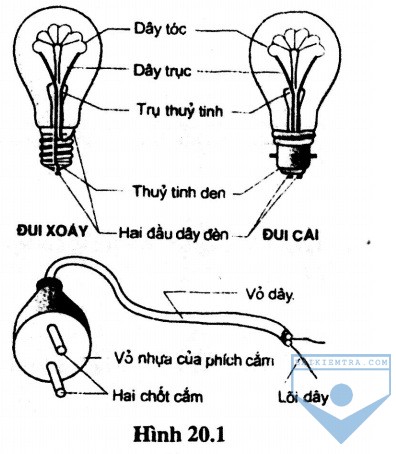 A. Dây tóc, dây trục, thủy tinh đen đều là chất dẫn điệnB. Dây tóc, dây trục, hai đầu dây đèn đều là chất dẫn điệnC. Trụ thủy tinh, thủy tinh đen, hai đầu dây đèn là chất cách điệnD. Đui đèn, dây tóc, trụ thủy tinh đều là chất cách điệnCâu 9: Cho ba vật a, b, c đều bị nhiễm điện. Nếu vật a đẩy b, b hút c thì phát biểu nào dưới đây đúng?A. Vật a và b có điện tích trái dấu                        C. Vật b và c có điện tích cùng dấuB. Vật a và c có điện tích trái dấu                        D. Vật a và c có điện tích cùng dấuCâu 10: Trong môi trường..............,ánh sáng truyền đi theo.................A. đồng tính; đường cong                            C. trong suốt và đồng tính; đường gấp khúcB. trong suốt; đường thẳng                          D. trong suốt và đồng tính; đường thẳngCâu 11: Một vật trung hòa về điện, sau khi được cọ xát thì nhiễm điện dương. Đó là do nguyên nhân nào dưới đây?A. Vật đó mất bớt electron                           C. Vật đó nhận thêm electronB. Vật đó mất bớt điện tích dương               D. Vật đó nhận thêm điện tích dươngCâu 12: Dòng điện trong các dây dẫn kim loại là dòng các electron tự do dịch chuyển có hướng. Các electron tự do này do đâu mà có?A. Do các electron này bứt khỏi nguyên tử kim loại và chuyển động tự do trong dây dẫnB. Do các dây dẫn này bị nhiễm điện khi nhận thêm electronC. Do các nguồn điện sản ra các electron và đẩy chúng dịch chuyển trong các dây dẫnD. Do cả ba nguyên nhân trênCâu 13: Chọn câu trả lời saiA. Nguyên tử có một hạt nhân và các hạt electronB. Hạt nhân mang điện tích dương, nằm ở tâm nguyên tử; các electron mang điện tích âm quay xung quanh hạt nhânC. Tổng các điện tích âm của các êlectron có trị số tuyệt đối bằng diện tích dương của hạt nhân, bình thường nguyên tử trung hòa về điệnD. Nguyên tử có nhiều hạt nhân và một hạt electronCâu 14: Đơn vị của tần số là gì?A. m/s                      B. dB (đề-xi-ben)                   C. s (giây)	D. Hz (héc)Câu 15: Vật sau khi cọ xát sẽ có tính chất gì?A. Nhiễm điện                                                        C. Có khả năng hút các vật khácB. Làm lóe sáng bóng đèn bút thử điện                 D. Cả ba tính chất trênPhần II. Tự luận:Câu 1: Hai tia tới SI và SK vuông góc với nhau chiếutới một gương phẳng tại hai điểm I và K như hình bên.a. Vẽ tia phản xạ của hai tia tới SI và SKb. Chứng minh rằng hai tia phản xạ đó cùng hợp với nhau một góc vuôngCâu 2: a. Năm 1994, một sao Chổi đã đâm vào sao Mộc gây ra một vụ nổ rất lớn. Ở mặt đất ta không nghe thấy tiếng nổ đó. Hãy giải thích vì sao?b. Tại sao khi đứng cách nơi nổ mìn một khoảng ta thấy đất rung chuyển trước rồi mới nghe thấy tiếng nổ?Câu 3: Hãy giải thích tại sao khi cọ xát hai vật trung hòa về điện ta lại được hai vật nhiễm điện trái dấu?